3. VELIKONOČNA – 10. 4. 2016Hvala 7. skupini gospodinj in deklet z Jezera, ki je skrbno uredila cerkev in župnišče. Prihodnjo soboto je vabljena 1. skupina; to so gospodinje in dekleta z Loškega. Bog plačaj vsem, ki ste velikodušno darovali za obnovo streh na cerkvi pri sv. Roku in na Brezjah. Hvala tudi vsem, ki ste v ta namen že oddali poseben dar ali les za ostrešje. V preteklem tednu je bilo zbranih 780 €. Od 15. do 17. aprila je romanje v Međugorje. Prosto je še eno mesto ali dve. Odhod avtobusa bo v petek ob šestih zjutraj s »Placa«. V soboto bo srečanje pete zakonske skupine. V petek ob 19.00  bo srečanje mladine s frančiškanom Andražem Arkom. Sledi tudi ogled filma.V nedeljo SKAVTI PRAZNUJEJO 25 LET. Skavti se bodo zbrali pred cerkvijo že ob 9.30 s skupnim kvadratom. Ob 10.00 vabljeni vsi k sveti maši in po maši vas skavti vabijo, da ostanete v njihovi družbi in na torti. 

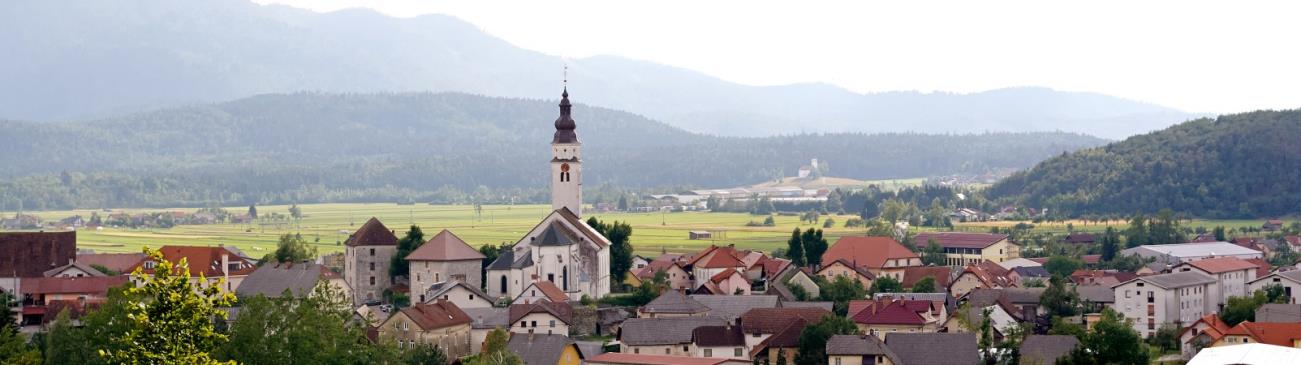 Jožef Krnc - žpk: 031-319-242; Janez Žerovnik - kpl: 031-247-685; Tone Horvat – dhp: 064-155-188 zupnija.cerknica@gmail.com       http://donbosko.si/cerknica/SVETE MAŠE v CerkniciSVETE MAŠE v CerkniciSVETE MAŠE v CerkniciSVETE MAŠE v CerkniciSVETE MAŠE v CerkniciSVETE MAŠE v CerkniciNEDELJA3. VELIKONOČNA 3. VELIKONOČNA 3. VELIKONOČNA 3. VELIKONOČNA 3. VELIKONOČNA 	10	. APRIL2016ob 8.00 ob 10.00ob 11.00 (Martinjak)ob 19.00 ob 8.00 ob 10.00ob 11.00 (Martinjak)ob 19.00 ob 8.00 ob 10.00ob 11.00 (Martinjak)ob 19.00 ob 8.00 ob 10.00ob 11.00 (Martinjak)ob 19.00 – za starše Milovanovič Ivanko in Dragota– za Melito Doles Obreza in Stanislava Dolesa– za Franceta Šoštariča in družino Kordiš-- za Gabrijelo Rupar, 30. dan– za starše Kraševec ter Kebe Marijo in FrancaPONEDEL.11. APRIL2015ob 7.00 in ob 19.00ob 7.00 in ob 19.00ob 7.00 in ob 19.00ob 7.00 in ob 19.00– v čast sv. Jožefu v zahvalo– za Jožeta Primšarja– za faraneTOREK12. APRIL2015ob 7.00 in ob 19.00ob 7.00 in ob 19.00ob 7.00 in ob 19.00ob 7.00 in ob 19.00– za zdravje, pamet in srečo– za Antona Rožanca, obl. – za zdravje v družiniSREDAMOLITVENA URA OB 18.00MOLITVENA URA OB 18.00MOLITVENA URA OB 18.00MOLITVENA URA OB 18.00MOLITVENA URA OB 18.0013. APRIL2015ob 7.00 in ob 19.00ob 7.00 in ob 19.00ob 7.00 in ob 19.00ob 7.00 in ob 19.00– za pokojne iz družine Novak    – za Angelo Mahne– za pokojno Zorko Udovič    ČETRTEK14. APRIL 2015ob 7.00 in ob 19.00ob 7.00 in ob 19.00ob 7.00 in ob 19.00ob 7.00 in ob 19.00– za pokojne iz družine Braniselj in Rebec– za Franca in Angelo Nahtigal   – po namenuPETEK15. APRIL   2016ob 7.00 in ob 19.0010.30 (v Domu)ob 7.00 in ob 19.0010.30 (v Domu)ob 7.00 in ob 19.0010.30 (v Domu)ob 7.00 in ob 19.0010.30 (v Domu)– v zahvalo– za Ivana Lončarja -- za Danico Skuk, 7. dan– za Matija in Franca Debevca     SOBOTA16. APRIL2016ob 7.00 in ob 19.00ob 7.00 in ob 19.00ob 7.00 in ob 19.00– za Antonijo Ruparčič in Štefanijo Modec– za Stanislavo Bartol– za Ivanko Mramor in Anico Mikuž, obl. – za Antonijo Ruparčič in Štefanijo Modec– za Stanislavo Bartol– za Ivanko Mramor in Anico Mikuž, obl. NEDELJA4. VELIKONOČNA 4. VELIKONOČNA 4. VELIKONOČNA 4. VELIKONOČNA 4. VELIKONOČNA 	17. APRIL2016ob 8.00 ob 10.00ob 11.00 (Podslivnica)ob 19.00 ob 8.00 ob 10.00ob 11.00 (Podslivnica)ob 19.00 ob 8.00 ob 10.00ob 11.00 (Podslivnica)ob 19.00 ob 8.00 ob 10.00ob 11.00 (Podslivnica)ob 19.00 – za Franceta Branislja, obl. – za Ano Snoj, obl. – za Jožefa Primožiča– za faraneOZNANILAŽUPNIJE MARIJINEGA ROJSTVA - CERKNICAOZNANILAŽUPNIJE MARIJINEGA ROJSTVA - CERKNICAOZNANILAŽUPNIJE MARIJINEGA ROJSTVA - CERKNICAOZNANILAŽUPNIJE MARIJINEGA ROJSTVA - CERKNICAOZNANILAŽUPNIJE MARIJINEGA ROJSTVA - CERKNICAOZNANILAŽUPNIJE MARIJINEGA ROJSTVA - CERKNICAOZNANILAŽUPNIJE MARIJINEGA ROJSTVA - CERKNICA